Grand and Glorious Order of the Hillbilly Degree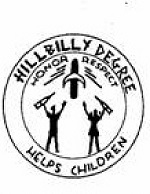 Application for Ambassador at Large	Date of Application: ______________	Name of Applicant:  ________________________	PH#: ______________ E-Mail: ____________________	Address: ____________________ City: _______________	State: ________________ Zip: __________________	Membership Held in:Shrine Center _______________ Clan#: _____________The above information is Verified by home Clan Raban:Name: _________________ Date Verified: _____________If approved, I agree to uphold the constitution & by – laws of Imperial Clan to the best of my abilities! Applicants Signature: _________________________ Date Signed: __________________Send To: Us Ambassador: C A Gatlin E-Mail: omareagle@aol.com	Canadian Ambassador: Jim Rennie: E-mail: 2rennuies@gmail.com